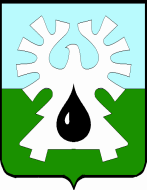 МУНИЦИПАЛЬНОЕ ОБРАЗОВАНИЕ ГОРОД УРАЙХАНТЫ-МАНСИЙСКИЙ АВТОНОМНЫЙ ОКРУГ - ЮГРА ДУМА ГОРОДА УРАЙ  РЕШЕНИЕот 24 ноября 2017 года                                                                                 № 85О внесении измененийв порядок проведения антикоррупционной экспертизы решений (проектов решений) Думы города Урай          Рассмотрев проект решения Думы города Урай «О внесении изменений в  порядок проведения антикоррупционной экспертизы решений (проектов решений) Думы города Урай », Дума города Урай решила:	1. В пункте 4.1 порядка проведения антикоррупционной экспертизы решений (проектов решений) Думы города Урай, установленного решением Думы города Урай от 29.04.2010 №27 (в редакции решений Думы города Урай от 26.05.2011 №33, от 24.12.2015 №154), слово «администрации» заменить словами «органов местного самоуправления».2. Опубликовать настоящее решение в газете «Знамя».Председатель Думы города Урай                 Председатель Думы города Урай                 Глава города УрайГлава города УрайГ.П. АлександроваА.В. Иванов27 ноября 2017  года27 ноября 2017  года